Zajęcia rozwijające aktywność, 23.03.2020r.Temat: Pomyślę i rozwiążę – rozwiązywanie zadań rozwijających myślenie matematyczne.Proszę o rozwiązanie poniższych zadań. Sprawdzimy jak spotkamy się w szkole.Ćwiczenia dla Kamila i Seweryna (jeżeli macie ochotę możecie zrobić również pozostałe zadania  ):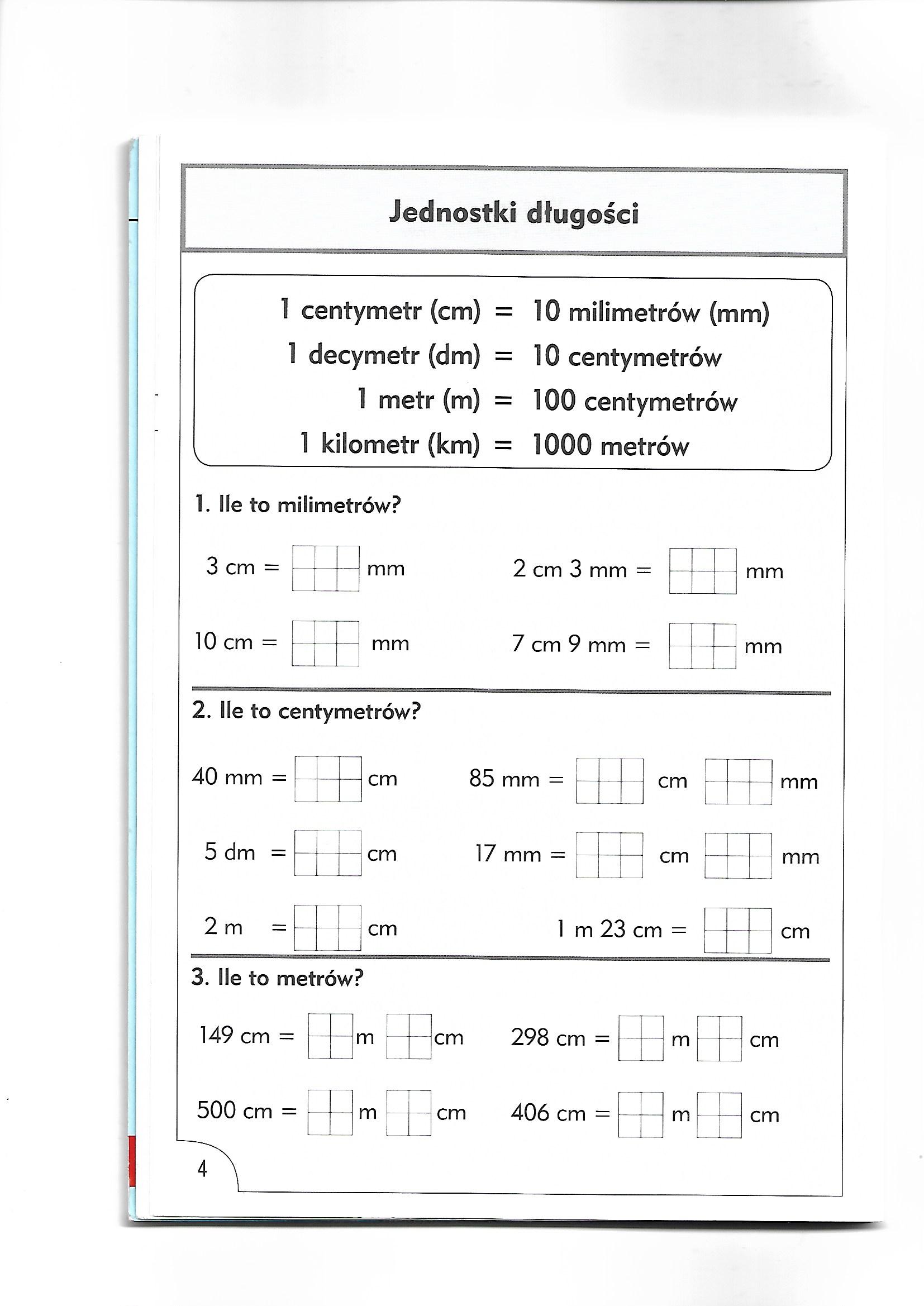 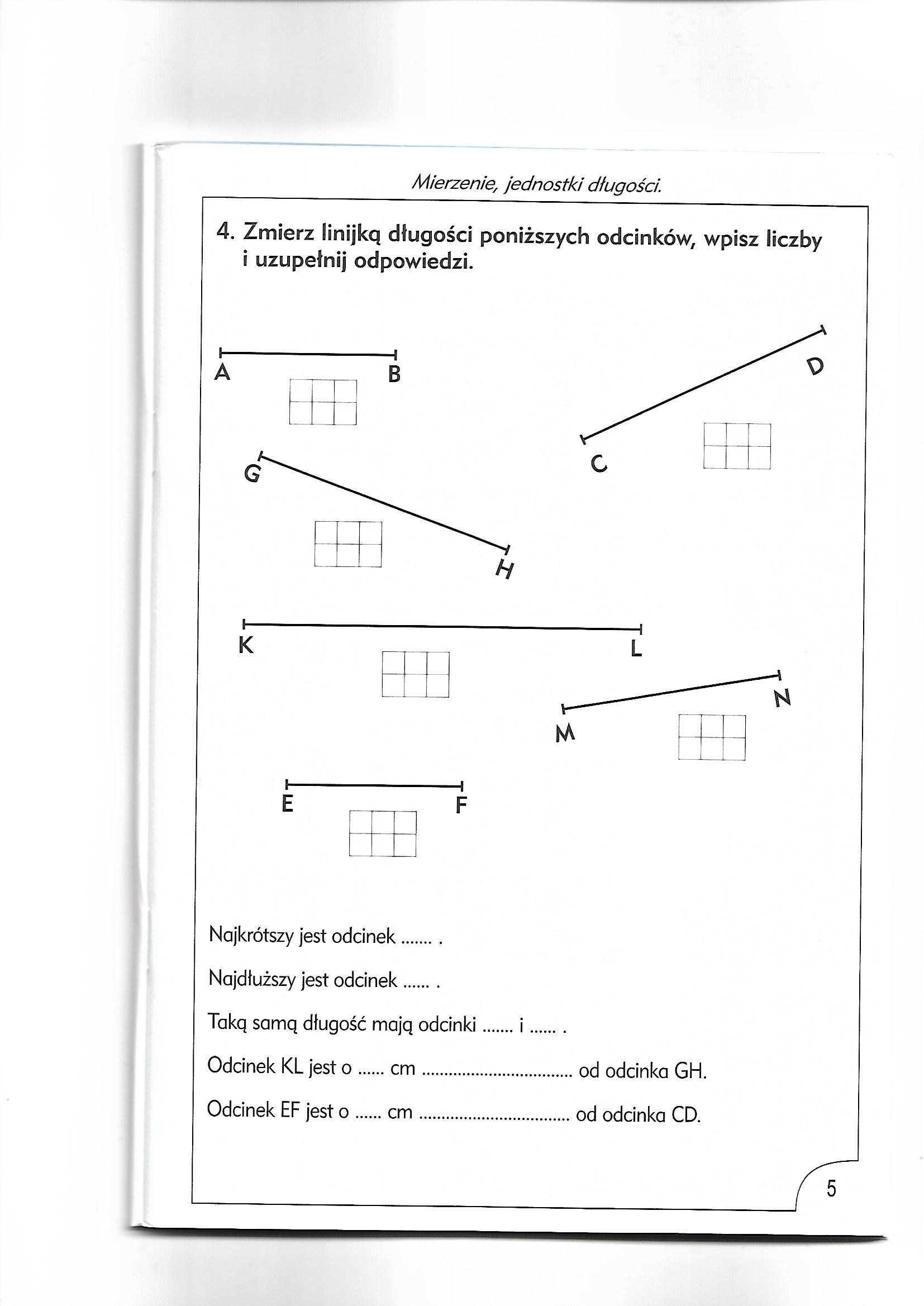 Ćwiczenia dla Konrada i  Grzegorza :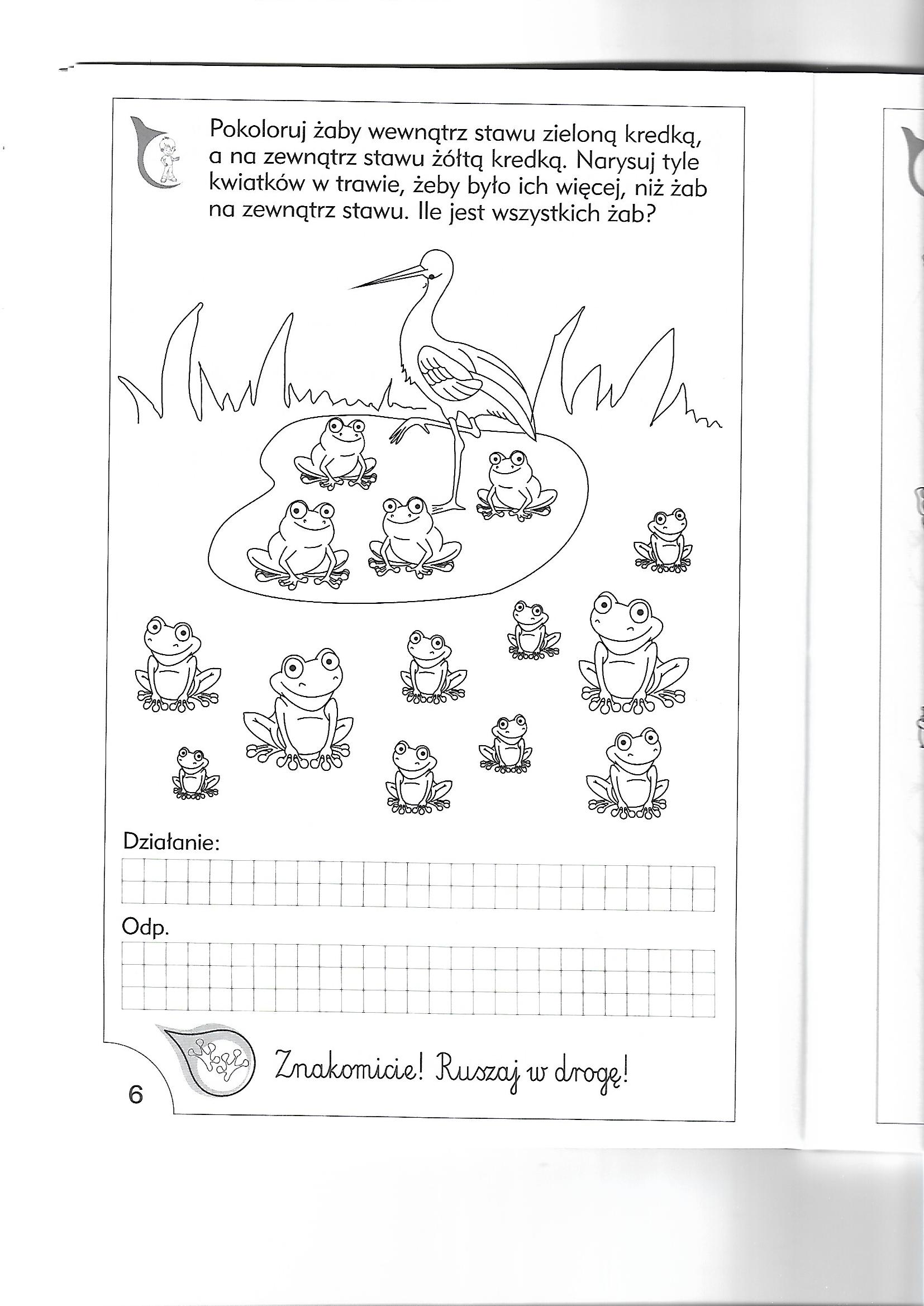 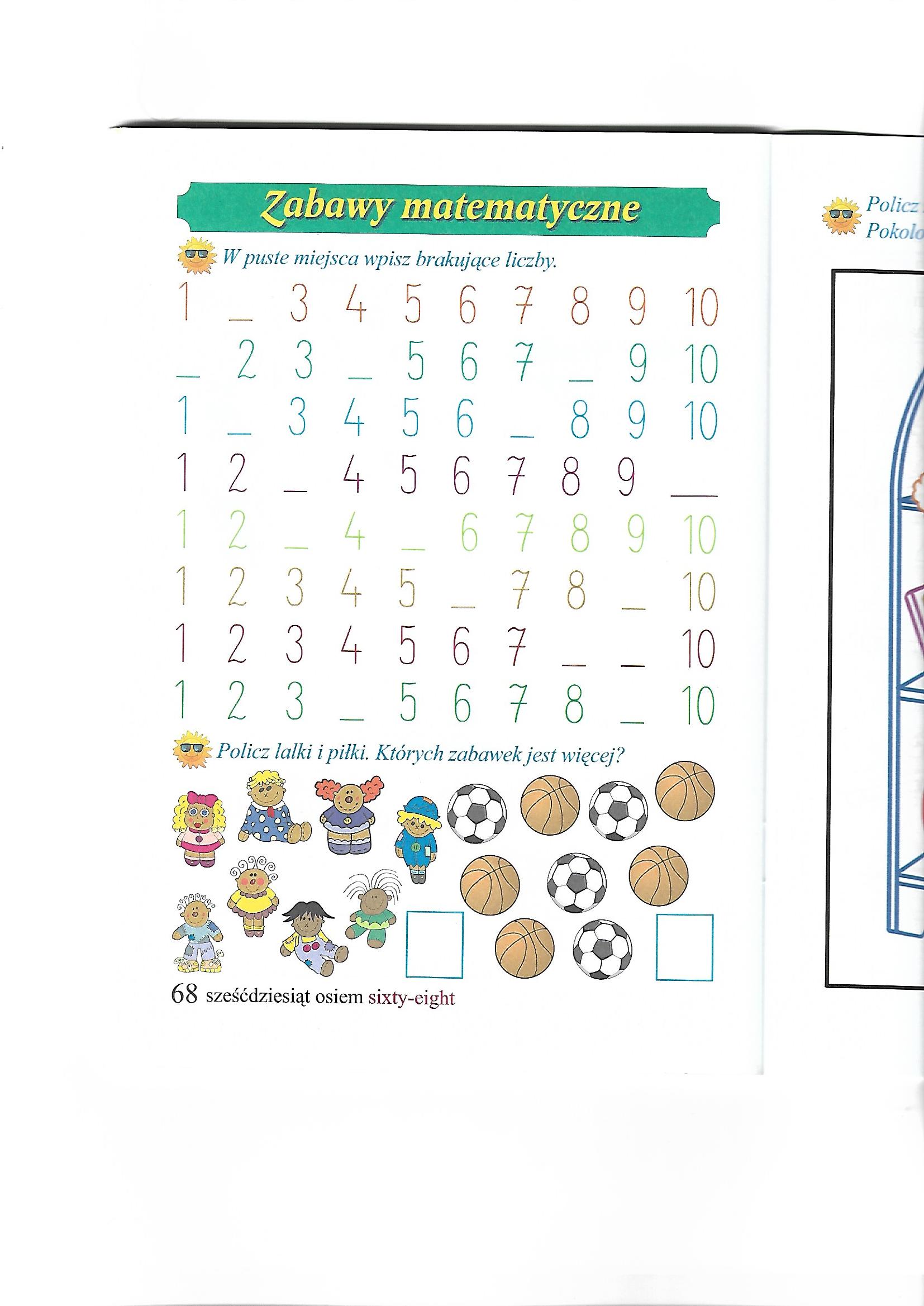 Ćwiczenia dla Klaudii, Konrada i Grzegorza  :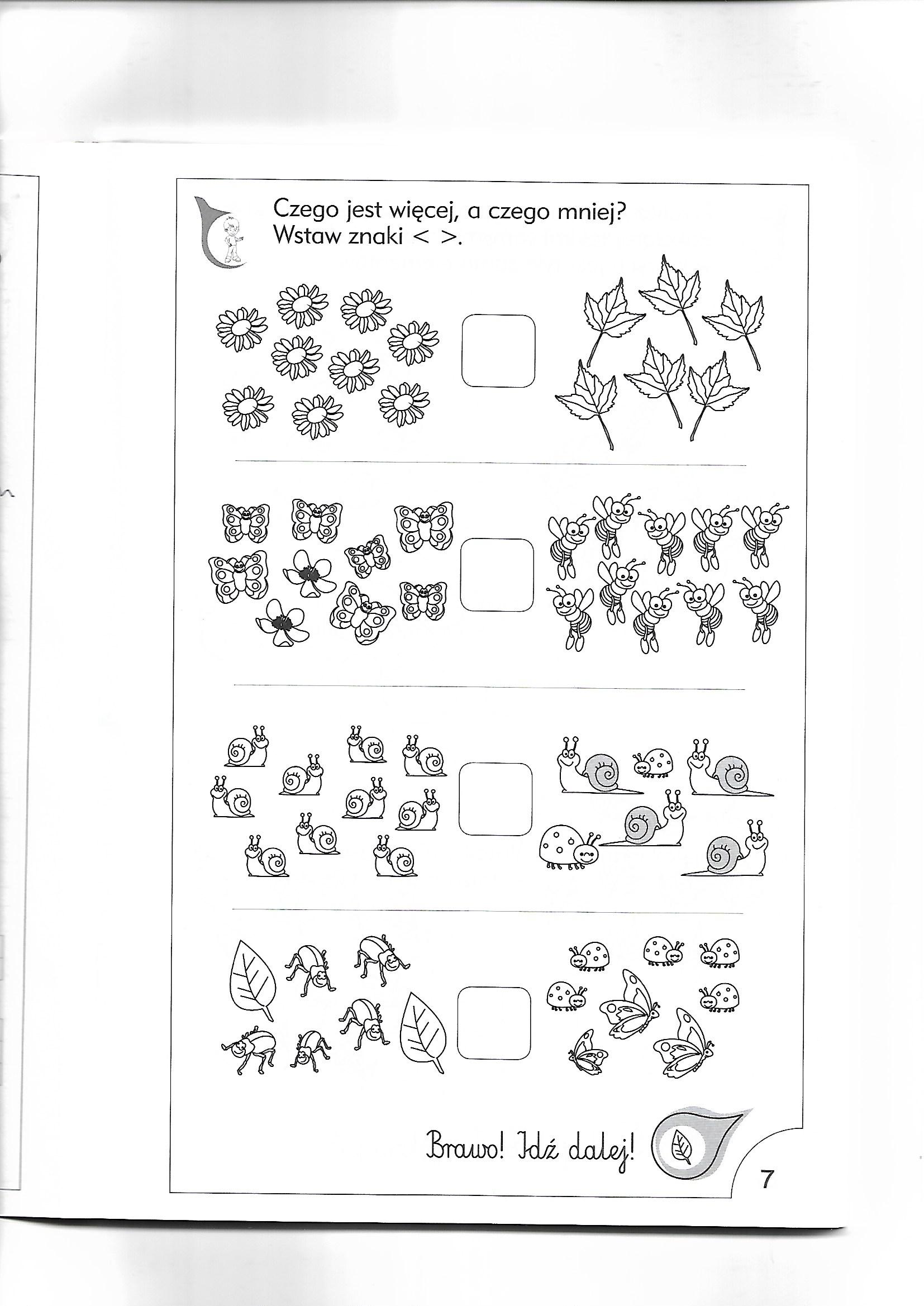 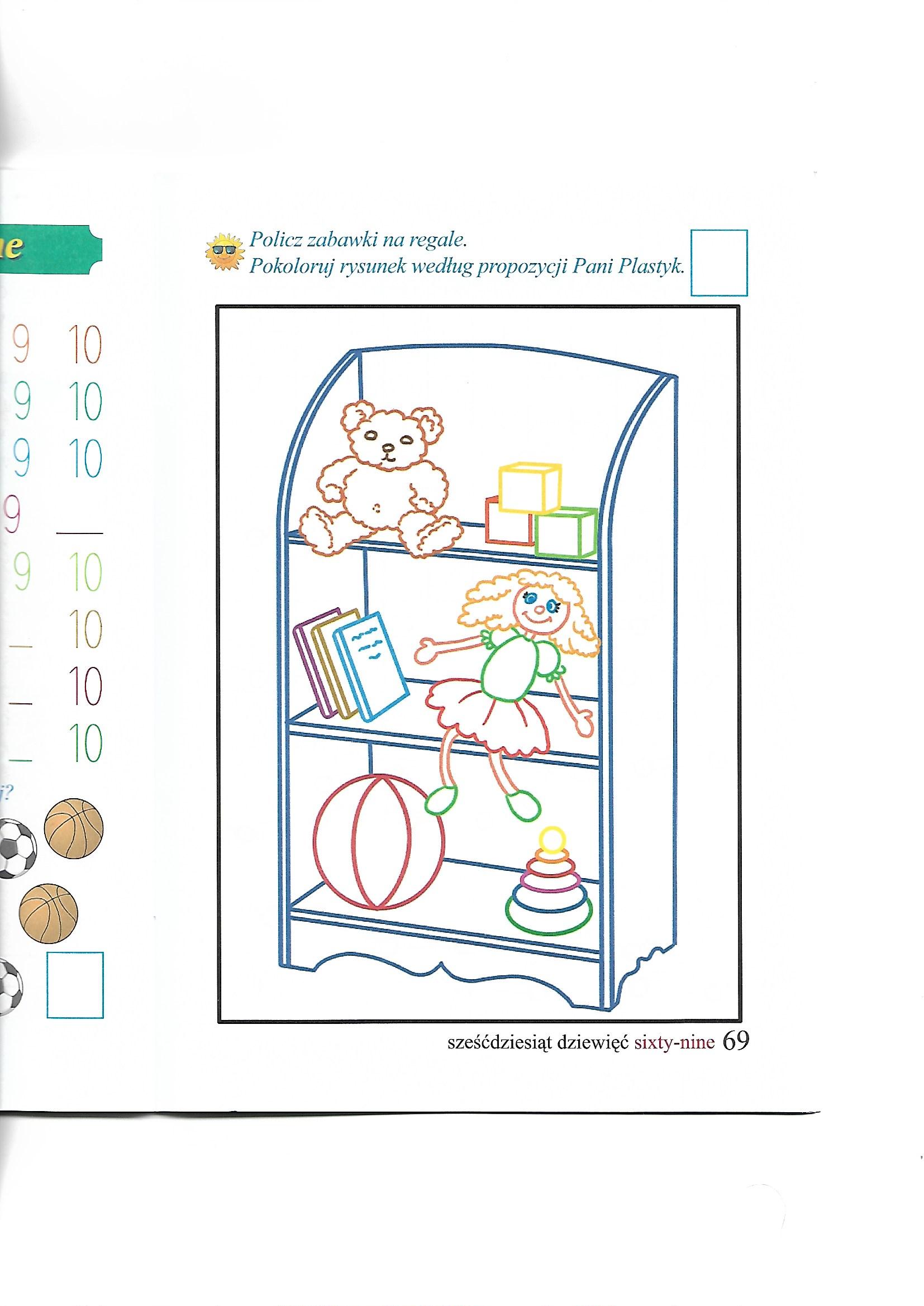 